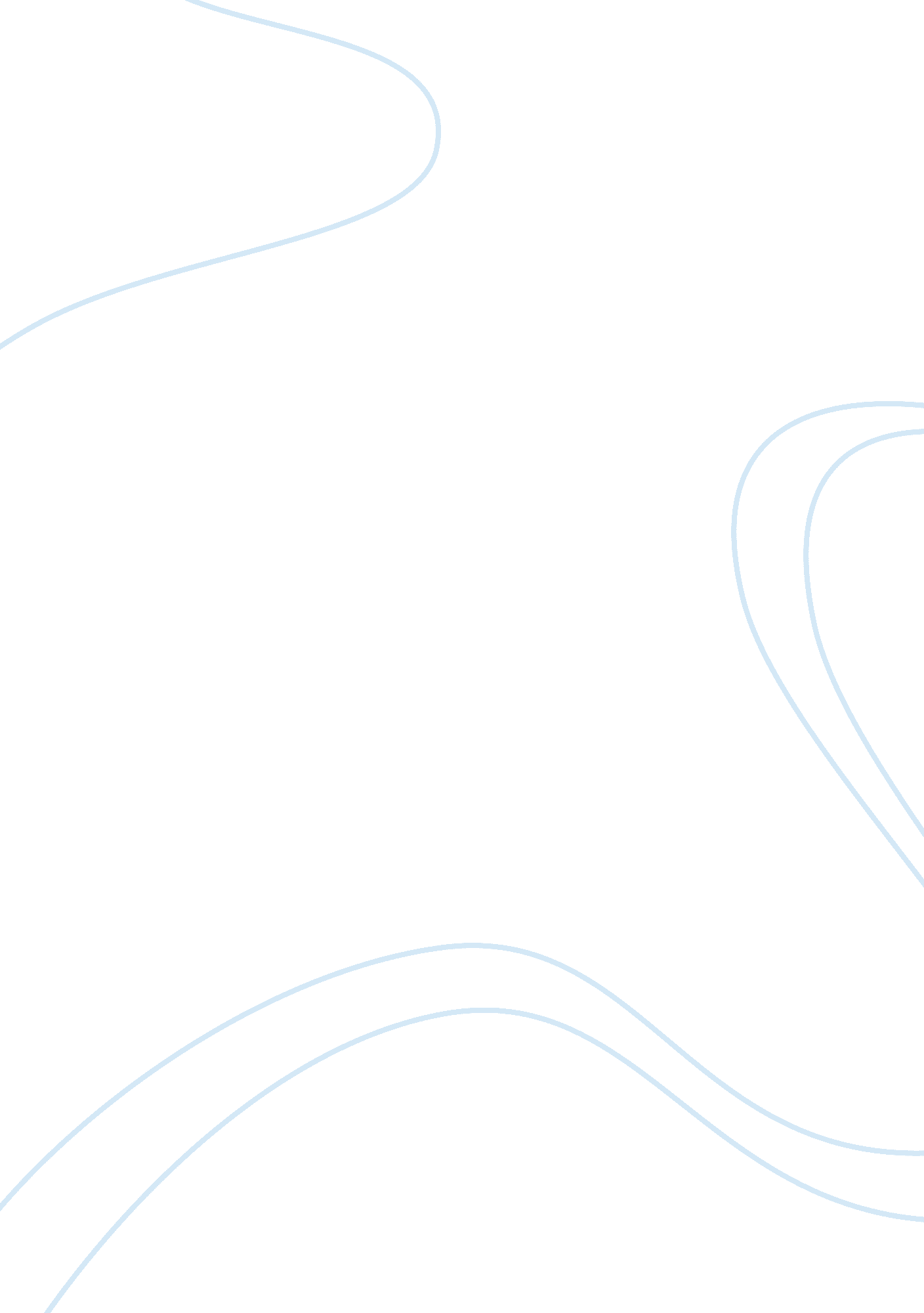 Burj khalifaLinguistics, English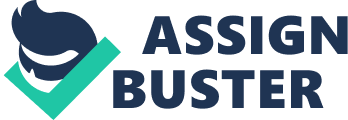 Task: Burj Khalifa Background and historical information Burj Khalif is located in Dubai and is the highest building globally. It is the tallest structure ever made with a height of about 2, 717 ft. The construction began in 2004 with its completion coming in 2010. The skyscraper cost approximately 4. 1 billion US dollars. Many engineers from different parts of the world designed the building. “ Even though the engineers were from different countries, they managed to combine all their design work” (The knowledge 1). During its construction, many construction firms were involved, and they included the Middle East Germany, Belgium Company, the US construction firms, and the South Korea companies. Some of the materials used for assembling the building are aluminum, steel, and concrete. It is appealing to recognize that all the aluminum used in the construction can make about five aircrafts. The total length of steel used is equivalent to 293 times Eiffel Tower’s height. Additionally, total amount of concrete used for its construction can construct a concrete pavement of about 2, 065 kilometers (The Knowledge 1). 
Travelling details 
The best means of transport that one can use when going to Burj Khalifa is a plane. This trip may take one week because of the travelling process and many places that one has to visit in the building. There are many hotels where one can stay whenever they are not touring. The best hotel around the place is the Armani hotel. The weather around the skyscraper is hot steamy, and this makes the building glass walls to produce water droplets dues to condensation (The Telegraph 1). The water droplets can be collected into the water tank placed at the car park that cools the plants and other landscape features around the building. About 15, 000 liters of water that can fill about twenty Olympic-sized pools is usually collected annually due to condensation. During the cold season, there is usually fog and the building rises above the fog. “ The area experience heavy fog during cold seasons because of the areas’ steamy climate “(The Telegraph 1). 
Why Burj Khalifa is worth visiting 
Burj Khalifa is one of the major tourist attractions in Dubai. The place is worth visiting because in the modern history, there is no other building that has raised so much curiosity around the world. At the top of this modern architecture, one can experience engineering wonders. One can have a lucid view of the striking world from the top of this building. In the building, there are multimedia presentations that will enable one know many fascinating things the building and about Dubai in general (Burj Khalifa 1). 
In addition, the building has a high-speed elevator that moves at 10 meter within a second. It also has glass walls that enable people to view the city, desert, and ocean clearly during the day. At night, one can view the sky clearly especially from the top. In the building, there are also special telescopes that enable individuals to have clear views of scenes. Additionally, there are unique souvenirs in the structure. One can shop the souvenirs and take them home (Burj Khalifa 1). 
The place has a beautiful park at the entrance and outdoor living space. “ The park is about 11 hectares with greenery and many water features” (Burj Khalifa 1). The water reflects the tower providing a very interesting view. The landscape consists of the fountains and water terrace. 
Works Cited 
Burj Khalifa. Burj Khalifa- The World’s Tallest Tower. 2009. Web. Aug 26 2012 
The Telegraph. Weather pictures of the year 2011: Lightning, aurora, snow and ice. 2012. WebAug 26 2012 
The Knowledge. The to 10 Burj Kahlifa facts you need to know. 2012. Web. Aug 26 2012 